                                  Меркулова Наталья Ильинична                                  Мастер-класс  «Открытка»Цель Мастер-класса:Создание коллажа из журналов и цветной бумаги.Знакомство с техникой коллажа, методами и приемами работы с разными фактурами.Создание благоприятных условий для развития воображения и творческих способностей у детей.Задачи:Образовательная: Научить создавать композиции, заполняя все пространство листа.Развивающая: Развивать воображение, творческие способности, эстетическое восприятие, моторику мышц руки, зрительную координацию глаз, художественное восприятие действительности.Воспитательная: Воспитание аккуратности и усидчивости, трудолюбия, внимательности, интереса к творческой деятельности.Оборудование для учителя: Образец открытки-коллажа. Иллюстративный материал. Подборка на тему ангел.Оборудование для учащихся: цветная бумага; журналы, ножницы, клей; картон формата А5; гелевая ручка.Ход мастер-классаI. Подготовка группы к занятию.Проверка наличия материала.II. Изложение нового материала.1. Вступление.Учитель: Сегодня мы будем не просто создавать коллаж, а будем подбирать картинки из журналов по цвету и форме, фантазировать, как при помощи такого материала кусочек фотографии в журнале, передать фактуру. 2. Объявление темы и цели мастер-класса Сегодня мы рассматриваем изображения ангелов. Обращаем внимание на пропорции, форму, стилизацию.Материал, с которым мы сегодня будем работать:1. Цветная бумага, журналы;2. Клей;3. Картон.4. Ножницы.Техника, которую будем изучать, называется “Коллаж” Коллаж (от фр.  coller  — приклеивание) — технический приём в изобразительном искусстве, заключающийся в создании живописных или графических произведений путём наклеивания на какую-либо основу предметов и материалов, отличающихся от основы по цвету и фактуре.Коллажем также называется произведение, целиком выполненное в этой технике.Коллаж используется главным образом для получения эффекта неожиданности от сочетания разнородных материалов, а также ради эмоциональной насыщенности и остроты произведения.Коллаж может быть дорисованным любыми другими средствами — тушью, акварелью и т. д.В искусство коллаж был введён, как формальный эксперимент кубистами, футуристами и дадаистами. На том этапе в изобразительных целях применялись обрывки газет, фотографий, обоев. Наклеивались на холст куски ткани, щепки и т. п.Считается, что первыми в искусстве технику коллажа применили Жорж Брак и Пабло Пикассо в 1910-1912 годах. Первым художником, работающим исключительно в технике коллажа, был Курт Швиттерс.3.Учащиеся приступают к подбору материалов.	Выбирают кусочек из журнала подходящий по фактуре и размеру для платья ангела. Вырезают его.4.Выполняется практическая работа     	По образцу из цветной бумаги вырезаются голова, руки , ноги и крылья. Коллаж складывается на бумаге. Подбираем характер расположения ангела для передачи динамики. Продумываем композицию на листе.5.Завершающий этап  Приклеиваем все части коллажа, дорисовываем гелевой ручкой детали и узоры, лицо.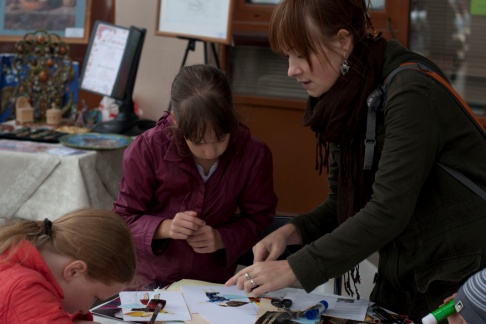 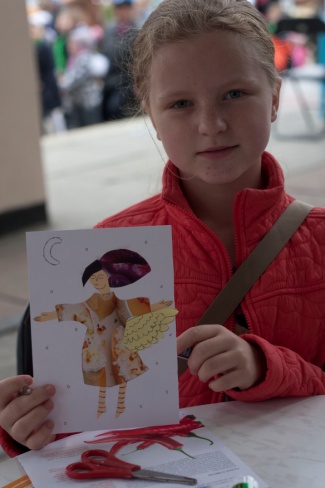 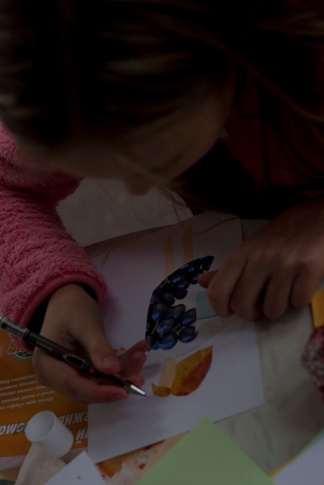 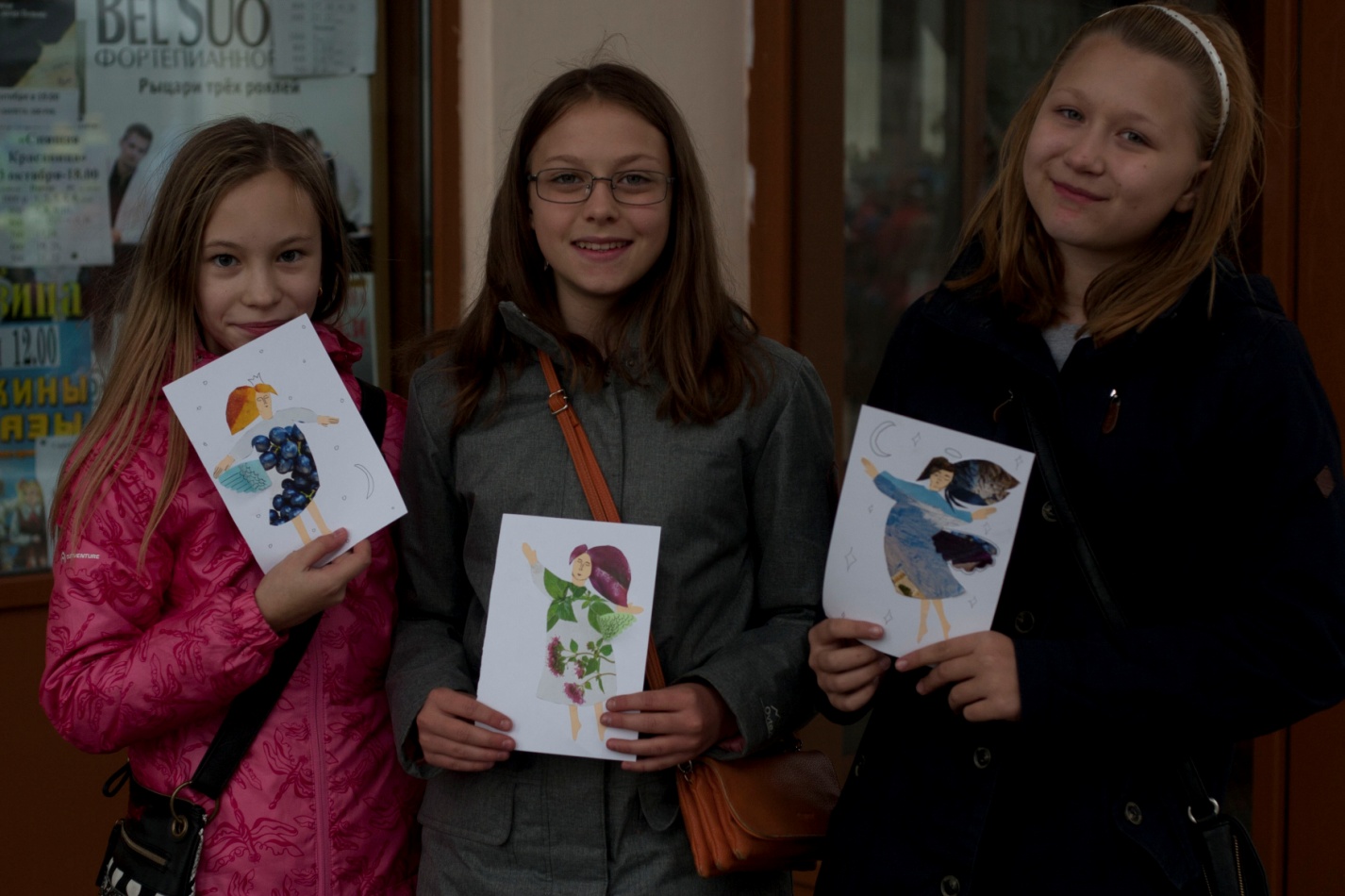 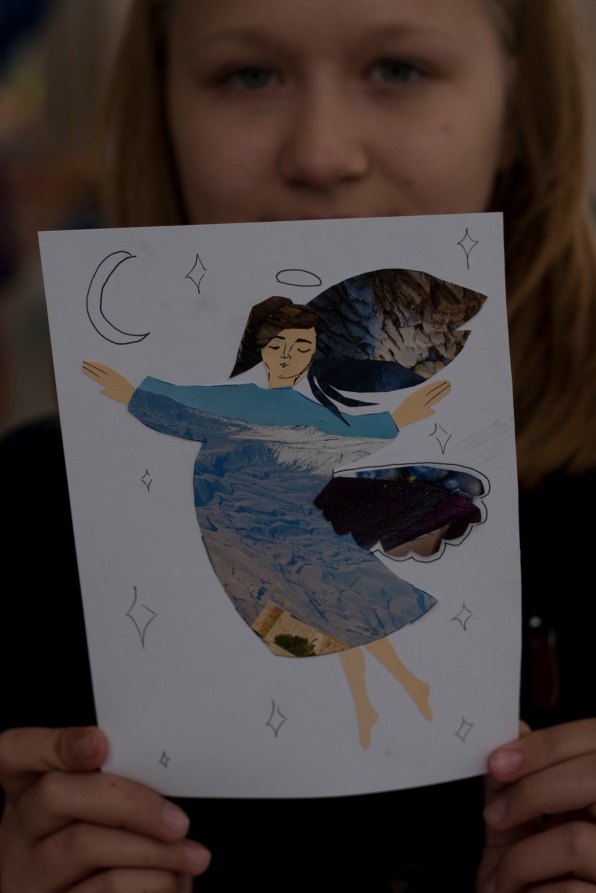 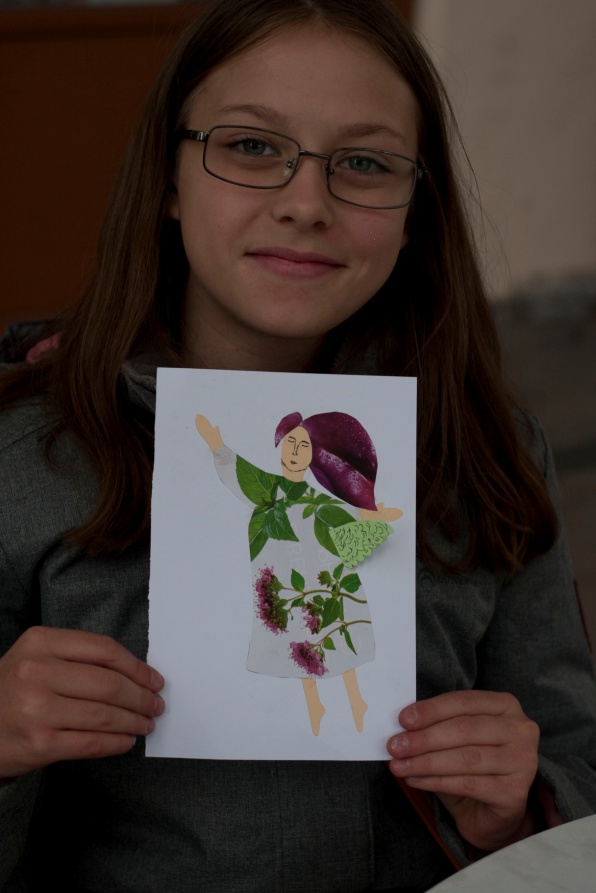 